Port Elphinstone School & Nursery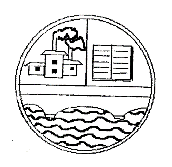 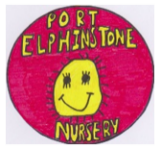 NEWSLETTERDECEMBER 2019Dear Parents/CarersThis term is quickly disappearing – it is not long till the Christmas holidays! I’d like to update you on several items of information.Adverse WeatherCan I remind parents that the website and phone line will only be updated if the school is closed and will not be updated if the school is open - if there is no message, then it is a normal school day. There will also be a message on Facebook. Please ensure you check the adverse weather website before sending your child to school on snowy days that school is open.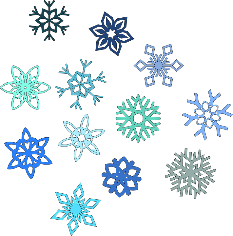 If P1-7 pupils are not at school, it is expected that they will continue with their reading book, practising tables, number facts, or other activities as outlined in the School Closure Activities sheet that went home recently. Christmas Jumper / Accessories dayFriday 13 December is Christmas Jumper & Accessories day! Pupils can come to school in non-uniform and wear their festive clothes and accessories. There is a charge of £1 and the money raised will go to the charity “Save the Children”. Thank you. 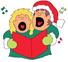 Christmas SingalongWe are having a “Christmas Singalong” on the last day of term, on Friday 20 December, starting at 3pm. Nursery children and P1-7 pupils will be taking part: All parents are welcome to come along and sing with us. We will be singing outside in the infant playground. IllnessRecently we have had quite a few children off due to either a sickness bug or a sore head/cough/high temperature type illness. Please remember not to put your child to school if they are ill as this may spread their germs to others unnecessarily. If your child has sickness and / or diahorrea they must stay off for 48 hours after the symptoms have stopped. Thank you. 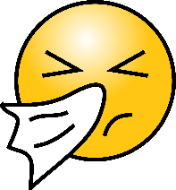 Christmas PartiesJust to inform you that on party day for P1-7 pupils, they can either go home for lunch (12:30 – 1:30) or take their party clothes in a bag to change during lunchtime. The party is held in the hall from 1:30 – 3:25. The pupils play some party games and have some party food. There may also be a visitor at the Nursery party and P1-3 party…?? Ho Ho Ho!!NURSERY	WED 18 DEC		1:00 – 4:00P1-3		MON 16 DEC	1.30 – 3:25P4-7		THURS 19 DEC	1:30 – 3:25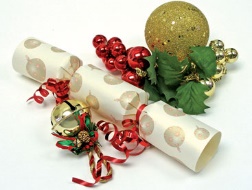 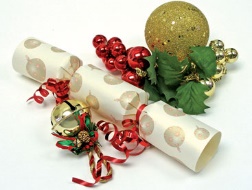 Pupil Christmas lunchThe pupils had a great Christmas lunch on 4 December!  Thank you to Frances Matheson who donated the crackers for all the pupils. Speed / Parking IssuesIt has been brought to my attention that there are still issues with cars driving beyond the speed limit around school. Please note that the speed limit is 20mph and this is to ensure the safety of pupils, parents, staff and residents. Parking is very limited so if it is possible then please choose to walk to and from school / nursery. Please remember to REVERSE PARK if possible.  Thank you for your cooperation.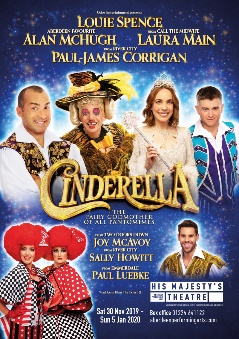 Panto trip to HMT P1-7 pupilsPlease ensure that you have returned the form regarding pick up on the day of the Panto. If you need another form, then please get in touch. If your child is being picked up by another adult, then make sure to let us know. Thank you.  School securityPlease remember to enter the school by the front door only, where the security system is, and to sign in and wear a visitor’s badge if you are in for any length of time. If you are only in to pass a message or an item on e.g. a lunchbox, then this can be done via any member of staff. If you require to speak to your child’s teacher, then please remain at the reception until the teacher can be found. Many thanks for your co-operation in maintaining school security.Parent Council NewsThank you to everyone who supported our Christmas Coffee Morning event on Saturday 30 November. We raised £630 which will help support the school and benefit all the pupils. Thank you so much to everyone who donated towards our stalls, and to Nicola Kinnon who donated the mince pies and stollen for the event. 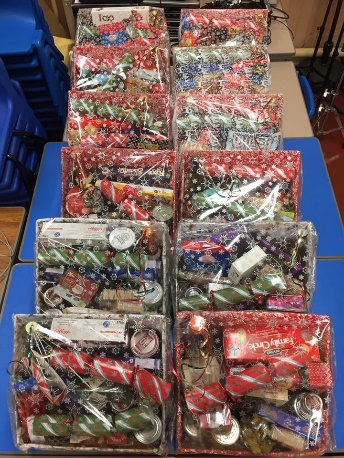 We hope that you will be able to sell as many lucky squares tickets as possible for the Christmas Hampers. Hamper donations and money should be handed in this week. Our next meeting will be on MONDAY 13 January at 6pm – this is a change of date to what was organised previously.NotesCan I please remind parents that it is pupil’s responsibility to hand in notes to the teacher and to ensure that notes handed out at school are taken home. If you feel that your child may forget to hand in notes, then please hand them in at the school office. Staff do not have time to check inside reading bags and schoolbags of all pupils for notes. Thank you for your cooperation. 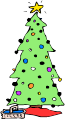 DATES FOR YOUR DIARYTues 10 Dec	9:45am 	P1-7 SCHOOL SHOWTues 10/Wed 11 6:30pm 	P1-7 SCHOOL SHOWFri 13 Dec			Christmas Jumper dayMon 16 Dec			P1-3 	Christmas Party 1.30-3:25Tues 17 Dec			P1-7 trip to HMT to see Panto (CINDERELLA)                          		Early lunch 11:45, leave school 12:30 & 				back at school approx 5:30pmWed 18 Dec			Nursery Party 1-4pmThurs 19 Dec		P4-7 Christmas Party 1:30-3:25Fri 20 Dec			Nursery & P1-7 Carol Singing 3pm 				Infant Playground – Everyone welcomeFri 20 Dec			School closes for holidays at the usual time.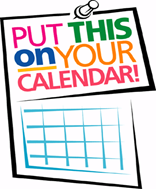 Mon 6 Jan 2020		Back to School / NurseryMon 13 Jan			Parent council Meeting 6pmMon 27 Jan			P1-7 Scots Poetry Final 2:00	Everyone WelcomeThurs 13 Feb 		NO SCHOOL / NURSERY – HolidayFri 14 Feb			NO SCHOOL / NURSERY – HolidayMon 17 Feb			NO SCHOOL / NURSERY – HolidayTues 18 Feb			NO SCHOOL / NURSERY – Inservice training for staffWed 19 Feb			NO SCHOOL / NURSERY – Inservice training for staffFri 3 April		School closes for holidays at the usual time.* * * * * * * * * * * * * * * * * * * * * * * * * * * * * * * * * * * * * * * * * * * * * * * * * * * *Please feel free to get in touch if you would like to discuss any matter further.  You are invited to comment on the return pro-forma on any aspect of school whether as a comment/suggestion, compliment or concern. These are responded to as and when necessary. Please print and return the slip or respond to this email. Thank you.Yours sincerely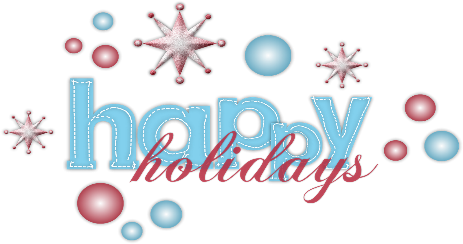 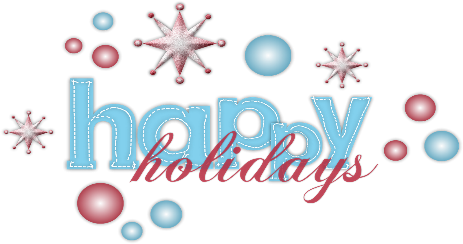 Mrs Nic BoyleHead Teacher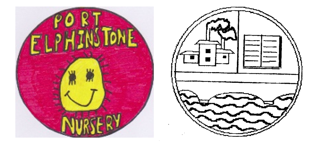 Comment / Suggestion, Compliment or Concern………………………………………………………………………………………………………………………………………………………………………………………………………………………………………………………………………………………………………………………………………………………………………………………………………………………………………………………………………………………………………………………………………………………………………………………………………………………………………………………………………………………………………………………………………………………………………………………………Signature ……………………………………………………………………………………………  December 2019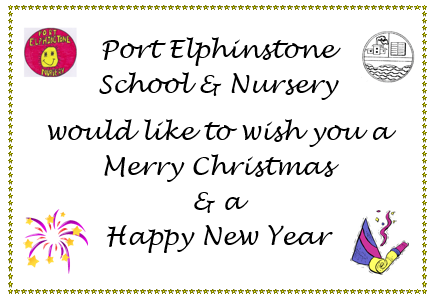 